Проверочная работапо РУССКОМУ ЯЗЫКУКЛАСС Вариант 16Инструкция по выполнению заданий части 2 проверочной работыНа выполнение заданий части 2 проверочной работы по русскому языку даётся 45 минут. Часть 2 включает в себя 12 заданий.Ответы на задания запиши в работе на отведённых для этого строчках.Если ты хочешь изменить ответ, то зачеркни его и запиши рядом новый.При выполнении работы не разрешается пользоваться учебником, рабочими тетрадями, справочниками по грамматике, орфографическими словарями, другими справочными материалами.При необходимости можно пользоваться черновиком. Записи в черновике проверяться и оцениваться не будут.Советуем выполнять задания в том порядке, в котором они даны. Для экономии времени пропускай задание, которое не удаётся выполнить сразу,переходи к следующему. Постарайся выполнить как можно больше заданий.Желаем успеха!© 2017 Федеральная служба по надзору в сфере образования и науки Российской ФедерацииЧасть 2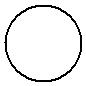 Произнеси данные ниже слова, поставь в них знак ударения над ударными гласными.Банты, диалог, ждала, позвонят.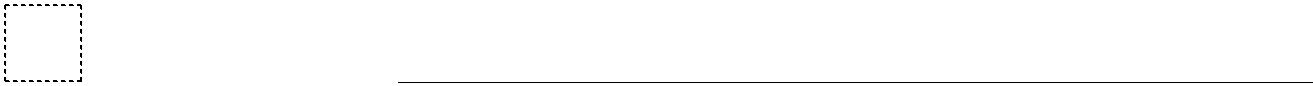 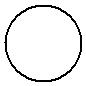 В данном ниже предложении найди слово, в котором все согласные звуки звонкие. Выпиши это слово.Куст усыпан крупными ягодами черники.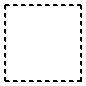 Ответ. ______________________________________________________________2Прочитай текст и выполни задания 6–14. Запиши ответы на отведённых для этого строчках.(1)Как-то осенью принесли нам ежа. (2)Вывалили его из корзины на пол,он лежал, не двигаясь, как колючий шар. (3)А потом этот шар зашевелился, из него выглянули нос пятачком и два глаза. (4)Ёжик распрямился, встал на коротенькие лапки и быстро-быстро побежал под шкаф! (5)На бегу он так забавно сопел и хрюкал, что мы принялись хохотать.(6)Ёж прожил у нас всю зиму, и мы с ним подружились. (7)Любил ёж поспать помягче, укрыться потеплее, поэтому под шкафом у него стояла коробка с куском фланели, в которую наш соня ловко закутывался. (8)Но этого ёжику было мало, и он тащил к себе всё тёпленькое, что плохо лежало.(9)Потерялся носовой платок, мы не можем найти мохнатую варежку – надо искать у ежа.(10)А однажды наша бабушка сунула ногу в валенок и закричала от испуга: что-то пребольно укололо её! (11)Оказалось, там сидит ёж. (12)Бабушка вытряхивает незваного гостя, а он не вытряхивается. (13)Пролезть в тёплый валенок было легко, колючки не мешали, а повернуться там невозможно, и пятиться нельзя – колючки не пускают. (14)Пришлось разрезать валенок, чтобы вытащить ёжика на свет! (15)Конечно, как друга не выручить из беды!(Из альманаха для семейного чтения)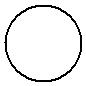 Что хотел сказать автор читателю? Определи и запиши основную мысль текста.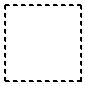 Ответ. __________________________________________________________________________________________________________________________________________________________________________________________________________________________________________________________________________3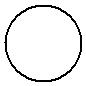 Составь и запиши план текста из трёх пунктов. В ответе ты можешь использовать сочетания слов или предложения.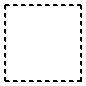 Ответ.1._______________________________________________________________________________________________________________________________________2._______________________________________________________________________________________________________________________________________3._______________________________________________________________________________________________________________________________________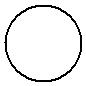 Задай по тексту вопрос, который поможет определить, насколько точно твои одноклассники поняли его содержание. Запиши свой вопрос.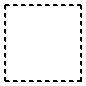 Ответ. __________________________________________________________________________________________________________________________________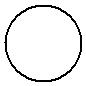 Как ты понимаешь значение слова «пятиться» из 13-го предложения? Запиши своё объяснение.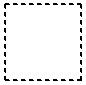 Ответ. Пятиться – это4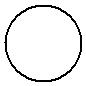 Замени слово «забавно» из 5-го предложения близким по значению словом. Запиши это слово.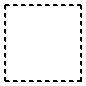 Ответ. Забавно –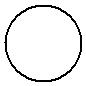 В 12-м предложении найди слово, состав которого соответствует схеме: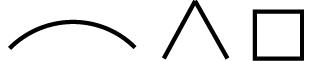 Выпиши это слово, обозначь его части.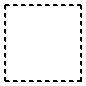 Ответ. ______________________________________________________________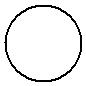 12	Выпиши из 4-го предложения все имена существительные в той форме,которой они употреблены в предложении. Укажи род, склонение, число, падеж одной из форм имени существительного (на выбор).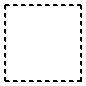 Ответ. __________________________________________________________________________________________________________________________________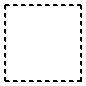 ________________________________________________________________________________________________________________________________________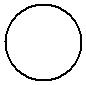 Выпиши из 9-го предложения все формы имён прилагательных с именами существительными, к которым они относятся. Укажи число, род (если есть), падеж одной из форм имени прилагательного (на выбор).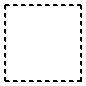 Ответ. __________________________________________________________________________________________________________________________________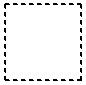 ____________________________________________________________________5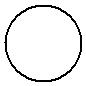 Выпиши из 5-го предложения все глаголы в той форме, в которой они употреблены в предложении.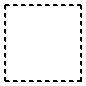 Ответ. ______________________________________________________________________________________________________________________________________________________________________________________________________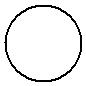 Подумай и напиши, в какой жизненной ситуации уместно будет употребить выражение Ум хорошо, а два – лучше.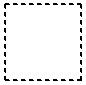 Ответ. Выражение Ум хорошо, а два – лучше будет уместно в ситуации, когда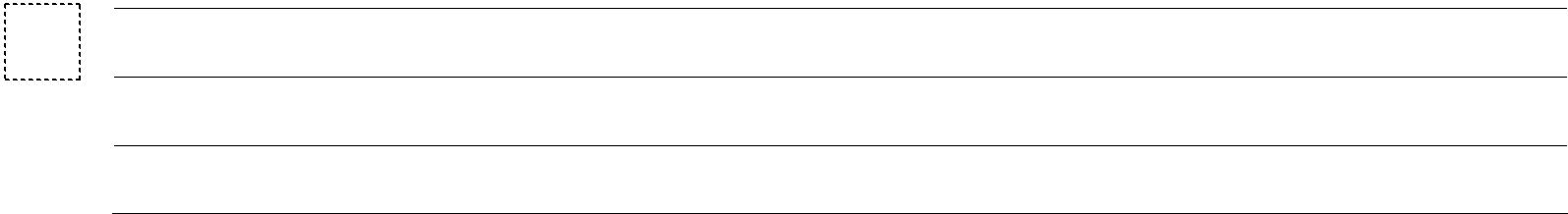 6ВПР 2017 г. Русский язык. 4 класс. Вариант 16КодВПР 2017 г. Русский язык. 4 класс. Вариант 16КодВПР 2017 г. Русский язык. 4 класс. Вариант 16КодВПР 2017 г. Русский язык. 4 класс. Вариант 16КодВПР 2017 г. Русский язык. 4 класс. Вариант 16КодВПР 2017 г. Русский язык. 4 класс. Вариант 16Код